National Association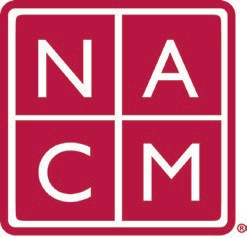 for Court Management	Strengthening Court ProfessionalsSocial Media Subcommittee March 30, 2023 @ 4:00 p.m. ETWorking Group Chair (Temp.): Natalie Williams Join from your computer, tablet, or smartphone: Zoom Social Media Subcommittee Meeting https://us06web.zoom.us/j/7103875466?pwd=RUplcUdyT0IreEdKalhCNWFiQTgwdz09 or Dial in: Find your local number Meeting ID: 710 387 5466
Passcode: 021675Approval of the March 16, 2023 Minutes2019 Social Media PolicySocial Media Subcommittee recruitment Status update of website change request Action Item ReviewList of standard events, webinars, community outreach/volunteer ops - neededUpdate on current social media platforms Email blast to announce updated sites – timeframe/deadline neededCourt Express Announcement – timeframe/deadline neededOpen discussionFuture Meeting dates:April 20, 2023 	May 18, 2023May 4, 2023	June 1, 2023Thank you for your time.Association Services: National Center for State Courts, 300 Newport Avenue, Williamsburg, VA 23185 (757) 259-1841, Fax (757) 259-1520Home Page: http://www.nacmnet.org